Vážení rodičia a milí žiaci,
ochorenie COVID 19 nás stále prenasleduje, tak sa musíme riadiť „COVID PRAVIDLAMI“
Žiaľ, sme v oranžovej farbe, a preto nezabudnite, že po jesenných prázdninách, ktoré sú v čase od 28.10.2021 do 2.11.2021, poslať oznámenie o bezpríznakovosti cez EduPage. Táto povinnosť Vám vyplýva vždy, keď dieťa chýba viac ako 3 po sebe idúce dni (bez víkendu).
Taktiež sa na Vás obraciame s požiadavkou, aby ste každý pozitívny prípad, alebo kontakt nahlásili triednemu učiteľovi a riaditeľovi školy. Za doterajšiu spoluprácu, ktorá funguje naozaj veľmi dobre a Vašu zodpovednosť, Vám ďakujeme.V mesiaci november (15.11.2021) je naplánovaná pedagogická rada, kde budú vyhodnotené výchovno-vzdelávacie výsledky žiakov školy za I. štvrťrok. Dnešný deň – 27.10.2021 žiaci I. stupňa si v niektorých triedach pripomenú sviatok „Halloween“ a tento deň si spestria maskami. 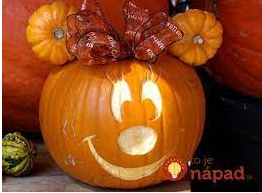 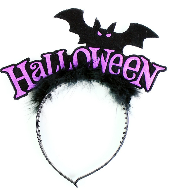 
Ak aj naďalej bude potrebné a nutné „ONLINE VYUČOVANIE“:
bude prebiehať cez aplikáciu microsoft teams, z toho dôvodu Vás žiadame aby ste si skontrolovali kontá Vašich detí, aby pripojenie bolo bezproblémové a taktiež učenie aby prebiehalo bez akýchkoľvek problémov.No ak predsa problém nastane, kontaktujte nás mailom na admin@zsrd.sk.Záverom Vám dávame do pozornosti, že dnes 27.10.2021 o 14:30 nás učiteľov môžete prísť podporiť na Námestie Slobody, kde sa bude konať celoslovenský zjazd pracovníkov v školstve za lepšie podmienky učiteľov.
ĎakujemeRNDr. Anna Tomčániová, riaditeľka školy